Инструкция по дисциплине «История» для студентов 25-М группы «Маляр».На 17 сентября 2021 г. Добрый день, уважаемые студенты!Мы продолжаем знакомится с Вами с культурой  России в первой половине XIX века.Задание 1: Напишите краткую информацию о М.Ю. Лермонтове.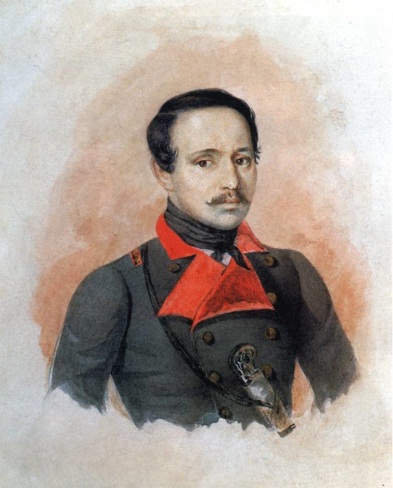 Годы жизниМесто рожденияНапишите его произведенияЗадание 2: Спишите стихотворение М.Ю. Лермонтова в тетрадь: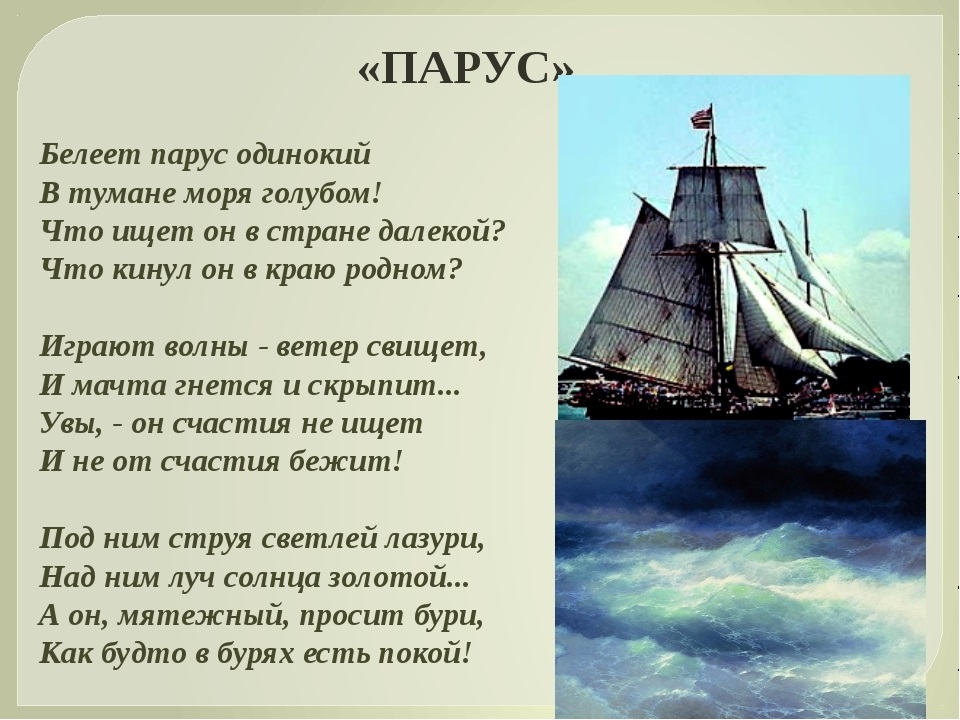  Задание 3: Спишите термин и  фамилии знаменитых композиторов XIX века в тетрадь:Композитор – это автор музыкальных произведений. 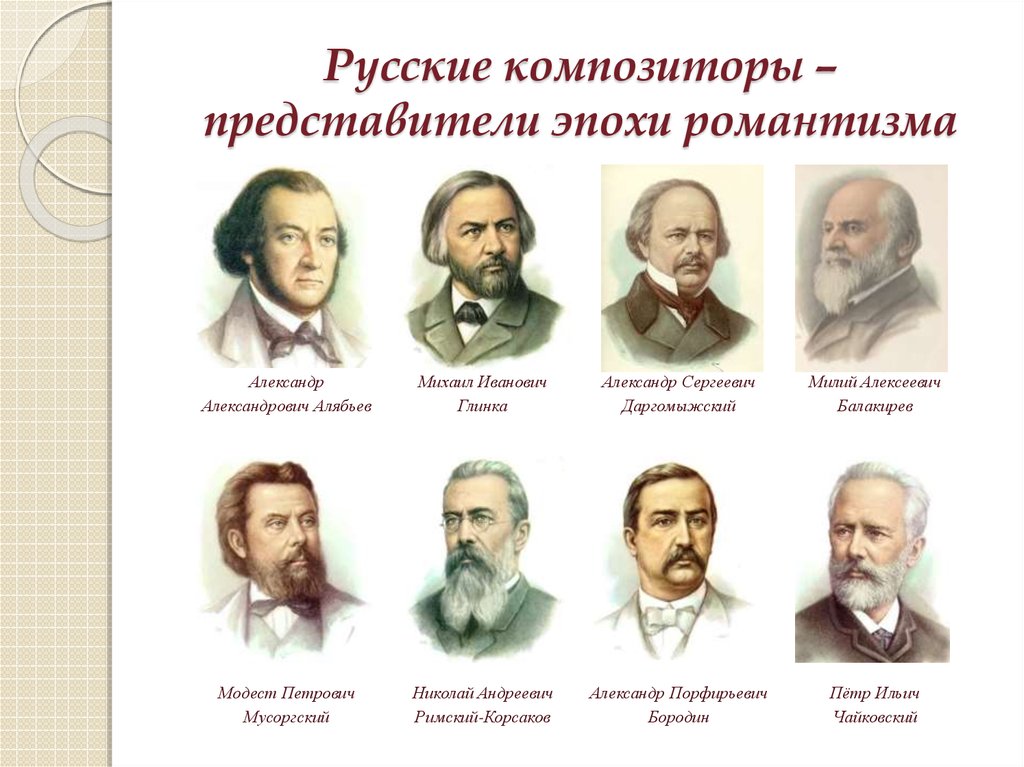 Все задания выполнить в тетради.Тетрадь с заданиями принести на проверку 20 сентября 2021 года на урок истории.Желаю успехов!!!